 КРАТКИЙ ОБЗОР ПЕРВИЧНОГО РЫНКА ЖИЛОЙ НЕДВИЖИМОСТИ Г. ТОБОЛЬСКА ЗА АВГУСТ 2018 Г.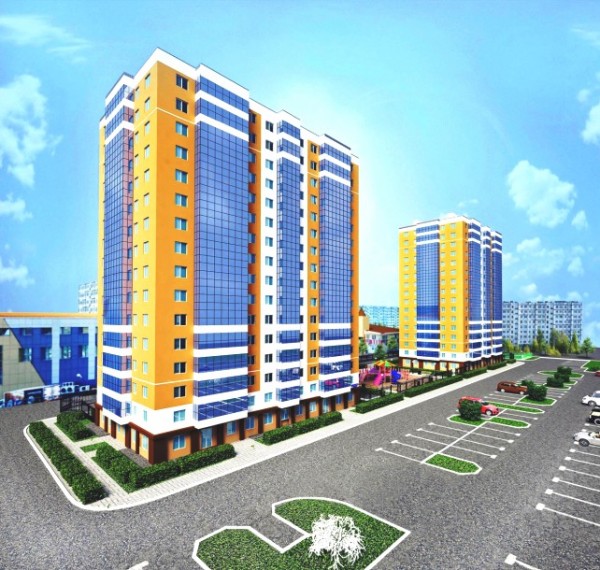 ОСНОВНЫЕ ВЫВОДЫОбъем предложения на первичном рынке жилой недвижимости г. Тобольска в августе 2018 г. составляет 964 квартиры;87,23% от общего объема предложения занимают дома в монолитно-каркасном исполнении;Удельная цена предложения в августе 2018 г. составила 48 557 руб./кв. м;Самая высокая удельная цена предложения у трехкомнатных квартир – 49 162 руб./кв. м.Анализ предложения на первичном рынке г. Тобольска за август 2018 г.Объем предложения на первичном рынке жилой недвижимости города Тобольска в августе 2018 г. составляет 964 квартиры. В августе 2018 года значительную часть объема предложения занимают однокомнатные квартиры 48,65%. Доля двухкомнатных квартир составила 38,07%, трехкомнатных – 13,07%. Многокомнатные квартиры в свою очередь занимают 0,21%.Рис. 1.1. Структура предложения по количеству комнатСитуация в распределении предложения по площади в разрезе по количеству комнат по сравнению с предыдущим месяцем изменилась и выглядит следующим образом 26% однокомнатных квартир предлагаются с площадями от 25 до 30 кв. м., среди двухкомнатных квартир 46% предлагаются с площадями от 55 до 60 кв. м. Основное предложение трехкомнатных квартир сосредоточено в диапазоне площадей более 80 кв. м. и равно 45%.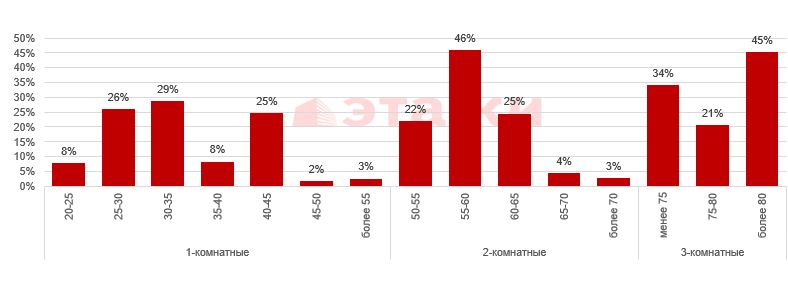 Рис. 1.2. Распределение предложения по площади в разрезе по количеству комнат87,23% от общего объема предложения занимают дома монолитно-каркасного исполнения, остальные 12,77% это дома из кирпича.Рис. 1.3. Структура предложения по типу домостроенияАнализ ценовой ситуации на первичном рынке жилой недвижимости г. Тобольска за август 2018 г.Удельная цена предложения в августе 2018 г. составила 48 557 руб./кв. м, что на 191 руб. (0,39%) больше, чем в предыдущем месяце.По сравнению с аналогичным периодом 2017 года удельная цена предложения увеличилась на 2793 руб./кв. м. (6,10%).Рис. 2.1. Динамика удельной цены предложения на первичном рынке жильяНаиболее дорогим жильем на первичном рынке г. Тобольск на данный момент являются трехкомнатные квартиры, в августе 2018 года средняя цена квадратного метра которых составила 49 162 руб. Далее следуют двухкомнатные и однокомнатные квартиры, удельные цены которых равны 48 569 руб./кв. м и 48 086 руб./кв. м соответственно. Цена за единицу площади в многокомнатных квартирах традиционно меньше – 47 346 руб./кв. м.Рис. 2.2. Удельная цена предложения в разрезе по количеству комнат83% среди однокомнатных квартир занимают объекты, в ценовом диапазоне до 2000 тыс. руб., 46% объектов среди двухкомнатных квартир представлены с ценой от 2500 до 3000 тыс. руб., 76% предложения трехкомнатных квартир представлена в ценовом диапазоне более 3500 тыс. руб. 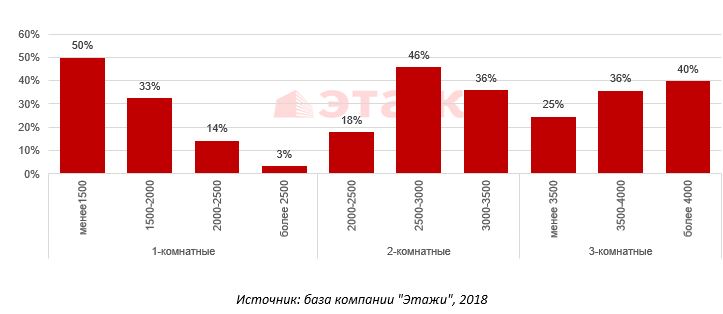 Рис. 2.3. Распределение предложения по цене в разрезе по количеству комнатПриложение 1. Числовая пространственно-параметрическая модель первичного рынка г. Тобольска за август 2018 г.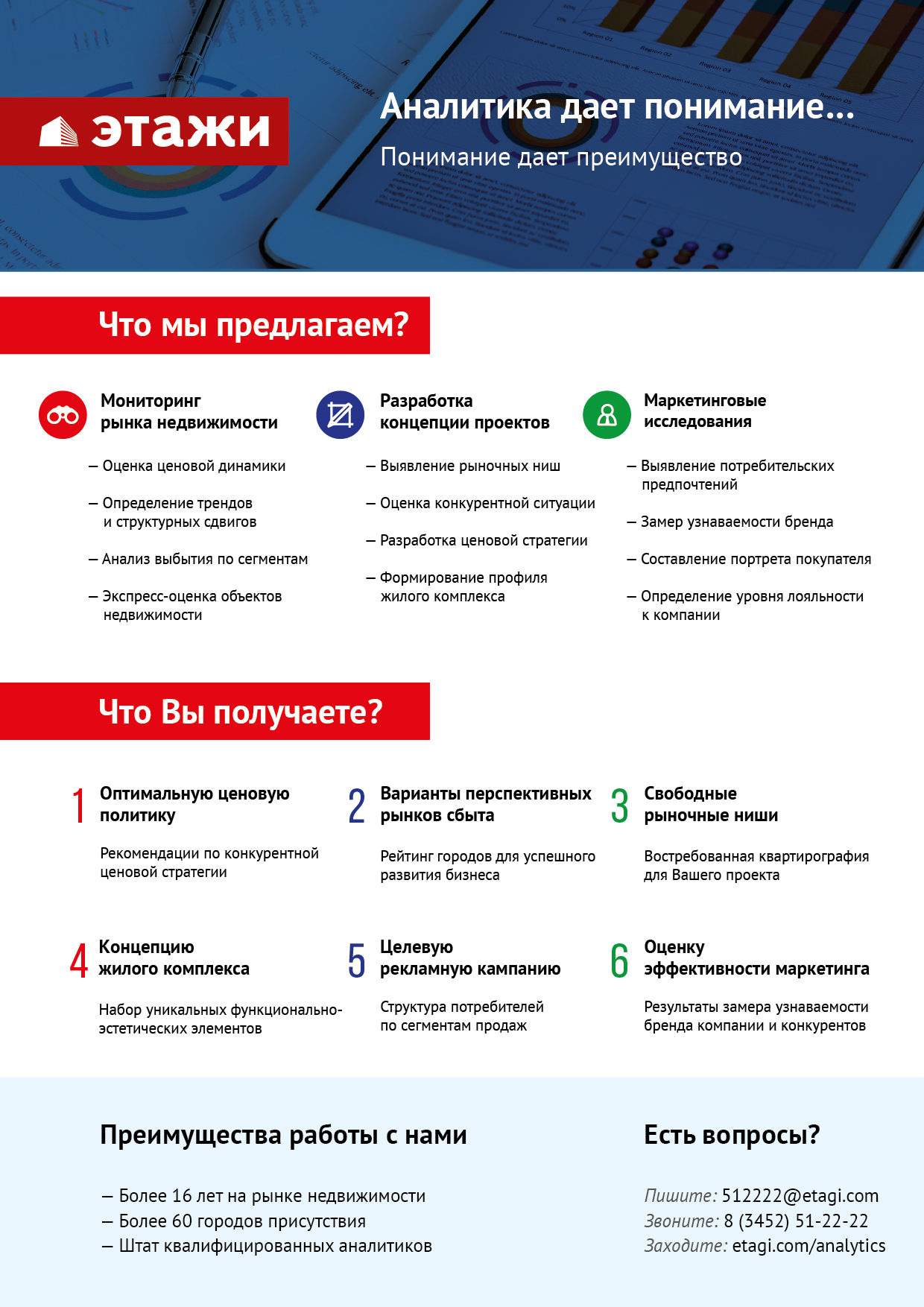 Номер столбцаПоказатель1Объем выборки, шт.2Средняя цена, руб.3СКО, руб.4Погрешность, руб.5Погрешность, %6Минимум, руб.7Максимум, руб.8Медиана, руб.9Средняя площадь, кв. м10СКО, кв. м11Погрешность, кв. м12Погрешность, %13Минимум, кв. м14Максимум, кв. м15Медиана, кв. м16Средневзвешенная, руб./кв. м17СКО, руб./кв. м18Погрешность, руб./кв. м19Погрешность, %20Минимум, руб./кв. м21Максимум, руб./кв. мКол-во комн.Тип домостроения123456789101112131415161718192021ВсеВсе9642416721921847594122,4610728007982000242920549,8118,731,212,4222,37174,0850,0048514821484668114423480,913890080659ВсеМонолитные8402295108820843566772,4710728004263000241000047,5616,541,142,4023,0087,0048,0048254369428810654290700,904300080659ВсеКирпичные123321974111083492006906,2314500007982000315000064,6424,414,426,8422,37174,0867,2049808038445695459997291,9338900675011-комн.Все4691702942618653571953,3610728005427000151000035,4113,221,223,4522,37110,8333,7548085923484681947521811,5644000806591-комн.Монолитные4201585201313882306681,9310728003239280149028033,166,150,601,8123,0046,0033,7547802346394103636679041,4044000806591-комн.Кирпичные492712151130789937755813,9214500005427000215000054,7330,808,8916,2522,37110,8343,40495588014530339917500373,3144519675012-комн.Все3672830058278523291171,0322100003510000284139058,275,160,540,9336,8276,7058,3048569336484673856628881,3642974600222-комн.Монолитные3202793824266568298501,0724100003510000277150057,474,110,460,8050,0070,2058,0048617498430602386350971,2843000560002-комн.Кирпичные473076759230509679732,2122100003476290315000063,747,762,293,5936,8276,7067,20482736874291184815683373,1842974600223-комн.Все1263798618457535818462,1530334924514530380298077,278,011,431,8664,0096,4079,0549161731484681499824812,0038900587033-комн.Монолитные1003680827427325858952,3330334924263000363524476,368,311,672,1964,0087,0077,37482043614819921211032372,2944000490003-комн.Кирпичные264251658233699934802,2037500004514530437515580,765,632,252,7968,3196,4082,45526430864564087119924723,763890058703